בריאות ובשורות טובות,ישראל ישראלירכז לוגיסטיקהפנאי העיר חדרהמשרד- ____________ה WhatsApp שלנו- 058-6677012 | האתר שלנו-Pnay.org.il 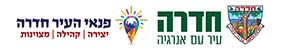 